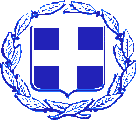 ΕΛΛΗΝΙΚΗ ΔΗΜΟΚΡΑΤΙΑ					             Ηράκλειο     8 – 3 - 2019  ΑΠΟΚΕΝΤΡΩΜΕΝΗ ΔΙΟΙΚΗΣΗ ΚΡΗΤΗΣ                                                           Αρ. πρωτ.:  οικ. 1615ΓΕΝ. Δ/ΝΣΗ ΕΣΩΤΕΡΙΚΗΣ ΛΕΙΤΟΥΡΓΙΑΣΔ/ΝΣΗ ΟΙΚΟΝΟΜΙΚΟΥ						ΤΜΗΜΑ ΠΡΟΜΗΘΕΙΩΝ ΔΙΑΧΕΙΡ. ΥΛΙΚΟΥ                                                               ΚΑΙ ΚΡΑΤΙΚΩΝ ΟΧΗΜΑΤΩΝ	                                                                                     Ταχ. Δ/νση :   Στ. Σπανάκη 2Α & Λεωφ. Ικάρου                                  Τ.Κ.:  71307, Πόρος, Ηράκλειο                                                                            Πληρ. :	Ε. Αργυροπούλου                                                                                    Τηλ.: 2810-278466                                                                                                e-mail:	e.argyropoulou@apdkritis.gov.gr                                                         ΘΕΜΑ: «Επιτροπές παραλαβής υλικών-βεβαίωσης εκτέλεσης εργασιών - Διαδικασίες παραλαβής υλικών/βεβαίωσης εκτέλεσης εργασιών του άρθρου 208 του ν.4412/2016».Σε εκτέλεση των παρ. 3 και 11 του άρθρου 221(i) του ν. 4412/2016 «Όργανα διενέργειας διαδικασιών σύναψης δημοσίων συμβάσεων» όπως τροποποιήθηκαν και ισχύουν, εκδόθηκε η με αρ.πρωτ. οικ. 988/11-2-2019 [ΑΔΑ: 7827ΟΡ1Θ-7Τ5] Απόφαση της Δ/νσης Οικονομικού με την οποία ορίστηκαν σε ετήσια βάση τα μέλη των επιτροπών παραλαβής υλικών και βεβαίωσης εκτέλεσης εργασιών σε όλες τις Δ/νσεις και τα Τμήματα της Αποκεντρωμένης Διοίκησης Κρήτης.Το άρθρο 208(ii) του ν.4412/2016 όπως ισχύει, ορίζει λεπτομερώς τη διαδικασία παραλαβής υλικών – βεβαίωσης εκτέλεσης εργασιών σύμφωνα με την οποία, εκτός των άλλων,  η επιτροπή υποχρεωτικά κοινοποιεί τα πρωτόκολλα που συντάσσει στον προμηθευτή.		Επιπρόσθετα με το άρθρο 99(iii) του ν. 4583/2018 προστέθηκε στο ν. 4270/2014 το άρθρο 69Ζ  το οποίο καθορίζει τις προθεσμίες αποστολής δικαιολογητικών δημοσίων δαπανών και δαπανών φορέων Γενικής Κυβέρνηση (τιμολογίων, πρωτοκόλλων παραλαβής, αναθέσεων κ.λ.π. δικαιολογητικών) προς έκδοση των σχετικών Χρηματικών Ενταλμάτων για την πληρωμή τους.	 	Ενόψει των παραπάνω διατάξεων και επειδή έχει παρατηρηθεί ότι περιέρχονται με άτυπο τρόπο και όχι στον προβλεπόμενο χρόνο  τα πρωτόκολλα παραλαβής/βεβαιώσεις εκτέλεσης εργασιών στην υπηρεσία μας επισημαίνουμε ότι θα πρέπει άμεσα να συντάσσονται και άμεσα να αποστέλλονται με διαβιβαστικό έγγραφο στη Δ/νση Οικονομικού του φορέα μας, ώστε να τηρούνται οι ανωτέρω προθεσμίες που ορίζει η νομοθεσία για την εξόφληση των σχετικών τιμολογίων.                                                                                                                                   ΜΕΣ						Ο ΑΝΑΠΛΗΡΩΤΗΣ ΠΡΟΪΣΤΑΜΕΝΟΣ                                                                        ΤΗΣ Δ/ΝΣΗΣ ΟΙΚΟΝΟΜΙΚΟΥ ΤΗΣ ΑΔΚ                                                           ΚΩΝΣΤΑΝΤΙΝΟΣ ΜΑΘΙΟΥΔΑΚΗΣΕπισυναπτόμενα:Παράρτημα με τη σχετική νομοθεσία.Κοινοποίηση:Μέλη της αρ.988/11-2-2019 επιτροπής δια μέσου των υπηρεσιών τους:ΣΤΟ ΝΟΜΟ ΗΡΑΚΛΕΙΟΥ:Δ/ΝΣΗ ΔΙΟΙΚΗΣΗΣΔ/ΝΣΗ ΚΟΙΝΩΦΕΛΩΝ ΠΕΡΙΟΥΣΙΩΝΔ/ΝΣΗ ΔΑΣΩΝ Ν. ΗΡΑΚΛΕΙΟΥΔ/ΝΣΗ ΑΓΡΟΤΙΚΩΝ ΥΠΟΘΕΣΕΩΝΔ/ΝΣΗ ΣΥΝΤΟΝΙΣΜΟΥ & ΕΠΙΘΕΩΡΗΣΗΣ ΔΑΣΩΝΔ/ΝΣΗ ΠΕ.ΧΩ.Σ.Δ/ΝΣΗ ΤΕΧΝΙΚΟΥ ΕΛΕΓΧΟΥΔ/ΝΣΗ ΑΛΛΟΔΑΠΩΝ & ΜΕΤΑΝΑΣΤΕΥΣΗΣ ΑΥΤΟΤΕΛΕΣ ΤΜΗΜΑ ΕΚΠΑΙΔΕΥΣΗΣΓΡΑΦΕΙΟ ΣΥΝΤΟΝΙΣΤΡΙΑΣΔ/ΝΣΗ ΥΔΑΤΩΝΔ/ΝΣΗ ΠΟΛΙΤΙΚΗΣ ΠΡΟΣΤΑΣΙΑΣΔ/ΝΣΗ ΠΛΗΡΟΦΟΡΙΚΗΣΣΤΟ ΝΟΜΟ ΧΑΝΙΩΝ:Τμήμα Αδειών ΔιαμονήςΤμήμα Διοικητικού – ΟικονομικούΔ/ΝΣΗ ΔΑΣΩΝ ΣΤΟ ΝΟΜΟ ΛΑΣΙΘΙΟΥ:Δ/ΝΣΗ ΔΑΣΩΝΤμήμα Αδειών ΔιαμονήςΤμήμα Διοικητικού – ΟικονομικούΣΤΟ ΝΟΜΟ ΡΕΘΥΜΝΟΥ:Δ/ΝΣΗ ΔΑΣΩΝ Τμήμα Αδειών ΔιαμονήςΤμήμα Διοικητικού – Οικονομικού, Γραμματειακής Υποστήριξης Εσωτερική ΔιανομήΔ/νση ΟικονομικούΤμήμα Προμηθειών, Διαχείρισης Υλικού και Κρατικών ΟχημάτωνΠΑΡΑΡΤΗΜΑΑρθρο 221 του ν.4412/2016.3. Με απόφαση της αναθέτουσας αρχής συγκροτούνται γνωμοδοτικά όργανα για συγκεκριμένη σύμβαση ή περισσότερες ή σε ετήσια βάση για τις συμβάσεις που συνάπτει η αναθέτουσα αρχή. Η ύπαρξη οργάνων σε ετήσια βάση δεν αποκλείει τη συγκρότηση οργάνου συγκεκριμένης/ων σύμβασης ή συμβάσεων. Εφόσον τα όργανα συγκροτούνται σε ετήσια βάση, οι διαδικασίες σύναψης δημοσίων συμβάσεων που δεν έχουν ολοκληρωθεί εντός του έτους, συνεχίζονται και ολοκληρώνονται από το ίδιο όργανο. Στην περίπτωση της διενέργειας συγκεντρωτικών αγορών από ΚΑΑ, τα αντίστοιχα γνωμοδοτικά όργανα συγκροτούνται με απόφασή τους. Με τις αποφάσεις της παρούσας δύνανται να συγκροτούνται κατά περίπτωση και έκτακτες επιτροπές ή ομάδες εργασίας για την αντιμετώπιση ειδικών θεμάτων που αφορούν τις διαδικασίες σύναψης. Οι αποφάσεις συγκρότησης των γνωμοδοτικών οργάνων κοινοποιούνται στα μέλη αυτών και τους φορείς από τους οποίους αυτά προέρχονται. 4. Με την απόφαση της παραγράφου 3 εξειδικεύονται οι αρμοδιότητες, ο αριθμός και οι ιδιότητες των μελών, η λειτουργία των οργάνων (επιτροπών κ.λπ.), καθώς και κάθε άλλο αναγκαίο θέμα σχετικά με τα ανωτέρω. 6. Για τη συγκρότηση και τη λειτουργία των συλλογικών οργάνων στις αναθέτουσες αρχές, που εμπίπτουν στο πεδίο εφαρμογής του ν. 2690/1999 «Κώδικας Διοικητικής Διαδικασίας», εφαρμόζονται οι σχετικές διατάξεις του ως άνω νόμου. 11. Στις δημόσιες συμβάσεις προμηθειών και παροχής γενικών υπηρεσιών, πέραν των οριζόμενων στην παράγραφο 1, ισχύουν και τα ακόλουθα: α) Συγκροτείται τριμελές ή πενταμελές γνωμοδοτικό όργανο (Επιτροπή διενέργειας/επιτροπή αξιολόγησης).  Για την εξέταση των προβλεπόμενων ενστάσεων και προσφυγών που υποβάλλονται ενώπιον της αναθέτουσας αρχής, συγκροτείται χωριστό γνωμοδοτικό όργανο τριμελές ή πενταμελές (Επιτροπή αξιολόγησης ενστάσεων), τα μέλη του οποίου είναι διαφορετικά από τα μέλη του γνωμοδοτικού οργάνου που είναι αρμόδιο για τα υπόλοιπα θέματα που ανακύπτουν κατά τη διαδικασία ανάθεσης (αξιολόγησης προσφορών κ.λπ.). β) Για την παρακολούθηση και την παραλαβή της σύμβασης προμήθειας συγκροτείται τριμελής ή πενταμελής Επιτροπή παρακολούθησης και παραλαβής με απόφαση του αρμόδιου αποφαινομένου οργάνου. Το όργανο αυτό εισηγείται για όλα τα θέματα παραλαβής του φυσικού αντικειμένου της σύμβασης, προβαίνοντας, σε μακροσκοπικούς, λειτουργικούς ή και επιχειρησιακούς ελέγχους του προς παραλαβή αντικειμένου της σύμβασης, εφόσον προβλέπεται από τη σύμβαση ή κρίνεται αναγκαίο, συντάσσει τα σχετικά πρωτόκολλα, παρακολουθεί και ελέγχει την προσήκουσα εκτέλεση όλων των όρων της σύμβασης και την εκπλήρωση των υποχρεώσεων του αναδόχου και εισηγείται τη λήψη των επιβεβλημένων μέτρων λόγω μη τήρησης των ως άνω όρων. Με απόφαση του αρμόδιου αποφαινομένου οργάνου μπορεί να συγκροτείται δευτεροβάθμια επιτροπή παρακολούθησης και παραλαβής με τις παραπάνω αρμοδιότητες. δ) Για την παραλαβή του αντικειμένου τμηματικού ή συνολικού σύμβασης παροχής υπηρεσιών συγκροτείται τριμελής Επιτροπή παραλαβής με απόφαση του αρμόδιου αποφαινομένου οργάνου. Εφόσον απαιτούνται ειδικές γνώσεις ένα τουλάχιστον μέλος της επιτροπής πρέπει να έχει την αντίστοιχη ειδικότητα. Σε περίπτωση αιτιολογημένης αδυναμίας για την συμπλήρωση ή την συγκρότηση της ανωτέρω επιτροπής η αναθέτουσα αρχή μπορεί να ζητήσει από άλλη αναθέτουσα αρχή τη διάθεση υπαλλήλου ή υπαλλήλων της για τη συγκρότηση της Επιτροπής. ε) Για την επιλογή των μελών των συλλογικών οργάνων του παρόντος άρθρου, οι αναθέτουσες αρχές μπορεί να διενεργούν κλήρωση κατά τις διατάξεις του άρθρου 26 του ν. 4024/2011 (Α΄ 226).στ) Τα γνωμοδοτικά όργανα της παρούσας παραγράφου συγκροτούνται από υπαλλήλους που υπηρετούν με οποιαδήποτε σχέση εργασίας στον φορέα που διενεργεί το διαγωνισμό ή σε άλλο φορέα του δημοσίου τομέα και λειτουργούν σύμφωνα με τις ισχύουσες κάθε φορά γενικές διατάξεις περί συλλογικών οργάνων. ζ) Η Επιτροπή της περίπτωσης β΄ εισηγείται και για ζητήματα τροποποίησης των συμβάσεων προμηθειών, σύμφωνα με το άρθρο 132 με την επιφύλαξη του άρθρου 41.Άρθρο 208 του ν. 4412/2016 – Παραλαβή υλικώνΗ παραλαβή των υλικών γίνεται από τις επιτροπές της παραγράφου 3 του άρθρου 221. 2. Κατά τη διαδικασία παραλαβής των υλικών διενεργείται ποιοτικός και ποσοτικός έλεγχος και καλείται να παραστεί, εφόσον το επιθυμεί, ο προμηθευτής. Η σύμβαση μπορεί να προβλέπει ότι ο ποιοτικός έλεγχος γίνεται με έναν ή περισσότερους από τους παρακάτω τρόπους: α) Με μακροσκοπική εξέταση. β) Με χημική ή μηχανική εξέταση (εργαστηριακή εξέταση). γ) Με πρακτική δοκιμασία. δ) Με όλους ή με όσους από τους παραπάνω τρόπους χρειάζεται, ανάλογα με το προς προμήθεια υλικό ή και με οποιονδήποτε άλλο ενδεικνυόμενο τρόπο, εφόσον ο τρόπος αυτός προβλέπεται από τη σύμβαση. 3. Αν η σύμβαση προβλέπει μόνο μακροσκοπική εξέταση, συντάσσεται από την επιτροπή παραλαβής πρωτόκολλο οριστικής παραλαβής ή απόρριψης μετά τη διενέργεια της μακροσκοπικού ελέγχου. Όταν η σύμβαση προβλέπει, εκτός από την μακροσκοπική εξέταση και άλλους ελέγχους, ιδίως χημική εξέταση, μηχανική εξέταση, πρακτική δοκιμασία, συντάσσεται από την επιτροπή παραλαβής, εκτός από το πρωτόκολλο μακροσκοπικού ελέγχου και δειγματοληψίας και πρωτόκολλο οριστικής παραλαβής ή απόρριψης μετά τα αποτελέσματα των ελέγχων τούτων. Εάν, λόγω της φύσης του είδους, όλοι οι προβλεπόμενοι από την σύμβαση έλεγχοι γίνονται από την επιτροπή παραλαβής και δεν μεσολαβούν εργαστηριακοί και λοιποί έλεγχοι για την σύνταξη του ανωτέρου πρωτοκόλλου, τούτο συντάσσεται από την επιτροπή χωρίς να προηγηθεί σύνταξη πρωτοκόλλου μακροσκοπικού ελέγχου και δειγματοληψίας.Μετά την ολοκλήρωση της ως άνω διαδικασίας η Επιτροπή Παραλαβής μπορεί: α) να παραλάβει το υλικό, β) να παραλάβει το υλικό με παρατηρήσεις λόγω αποκλίσεων από τις τεχνικές προδιαγραφές της σύμβασης, γ) να απορρίψει το υλικό.Το κόστος διενέργειας των ανωτέρω ελέγχων επιβαρύνει τον προμηθευτή. 4. Αν η επιτροπή παραλαβής παραλάβει το υλικό με παρατηρήσεις, αναφέρει στο σχετικό πρωτόκολλο τις αποκλίσεις που παρουσιάζει αυτό από τους όρους της σύμβασης και διατυπώνει αιτιολογημένα τη γνώμη της για το ζήτημα αν το υλικό είναι κατάλληλο ή όχι για τη χρήση που προορίζεται. Εφόσον κριθεί από την αρμόδια κατά περίπτωση υπηρεσία του φορέα που εκτελεί τη σύμβαση, ότι οι παρεκκλίσεις του υλικού δεν επηρεάζουν την καταλληλότητά του και μπορεί να χρησιμοποιηθεί, με αιτιολογημένη απόφαση του αποφαινομένου οργάνου, ύστερα από γνωμοδότηση του αρμόδιου οργάνου, μπορεί να εγκριθεί η παραλαβή του υλικού, με ή χωρίς έκπτωση επί της συμβατικής τιμής. Σε αντίθετη περίπτωση, εφόσον κριθεί από την αρμόδια κατά περίπτωση υπηρεσία του φορέα που εκτελεί τη σύμβαση, ότι οι παρεκκλίσεις του υλικού επηρεάζουν την καταλληλότητά του και δεν μπορεί να χρησιμοποιηθεί, με αιτιολογημένη απόφαση του αποφαινομένου οργάνου, ύστερα από γνωμοδότηση του αρμόδιου οργάνου, το υλικό μπορεί να απορριφθεί.Εάν το υλικό απορρίπτεται από την επιτροπή παραλαβής λόγω παρεκκλίσεων που διαπιστώθηκαν κατά τον μακροσκοπικό έλεγχο, η επιτροπή δεν προβαίνει στη λήψη και αποστολή δειγμάτων και αντιδειγμάτων για άλλους περαιτέρω ελέγχους. 5. Στη δευτεροβάθμια επιτροπή παραλαβής της περίπτωσης β΄ της παραγράφου 11 του άρθρου 221 μπορούν να παραπέμπονται για επανεξέταση περιπτώσεις υλικών που απορρίφθηκαν ή κρίθηκαν παραληπτέα με έκπτωση επί της συμβατικής τιμής με βάση του ελέγχους που διενέργησε η πρωτοβάθμια επιτροπή παραλαβής. Η παραπομπή κατά τα ανωτέρω γίνεται ύστερα από σχετικό αίτημα του προμηθευτή ή αυτεπάγγελτα από την υπηρεσία. Η δευτεροβάθμια επιτροπή παραλαβής προβαίνει εκ νέου, σε όλους τους προβλεπόμενους από τη σύμβαση ελέγχους και συντάσσει σχετικό πρωτόκολλο παραλαβής ή απόρριψης και ακολουθείται η διαδικασία που προβλέπεται στις παραγράφους 3 και 4.Το αίτημα για επανεξέταση υλικού σε δευτεροβάθμια επιτροπή παραλαβής, υποβάλλεται από τον προμηθευτή, μέσα σε ανατρεπτική προθεσμία είκοσι (20) ημερών από την ημερομηνία κοινοποίησης της σχετικής απόφασης. Τα έξοδα της δευτεροβάθμιας επιτροπής παραλαβής, βαρύνουν τον προμηθευτή, εφόσον τα είδη απορριφθούν οριστικά ή παραληφθούν με έκπτωση, ανεξάρτητα εάν η ανάθεση για επανεξέταση γίνεται μετά από αίτημα του προμηθευτή ή αυτεπάγγελτα. Τα έξοδα αυτά καταλογίζονται με απόφαση του αρμοδίου αποφαινομένου οργάνου και εκπίπτουν από το ποσό πληρωμής του προμηθευτή ή εισπράττονται από την εγγύηση καλής εκτέλεσης της σύμβασης ή με βεβαίωση μέσω του δημοσίου ταμείου. 6. Τα πρωτόκολλα που συντάσσονται από τις επιτροπές παραλαβής, πρωτοβάθμιες ή δευτεροβάθμιες, κοινοποιούνται υποχρεωτικά και στους προμηθευτές. 7. Με απόφαση του αρμόδιου αποφαινομένου οργάνου, μπορεί να παραπέμπεται για επανεξέταση υλικό σε δευτεροβάθμια επιτροπή παραλαβής που συγκροτείται προς τούτο, ακόμη και στην περίπτωση που παραλήφθηκε οριστικά από την πρωτοβάθμια επιτροπή παραλαβής. Στην περίπτωση αυτή ισχύουν για το Δημόσιο και για τον προμηθευτή τα αναφερόμενα στην παραπάνω παράγραφο 5. 8. Αν ο προμηθευτής διαφωνεί με το αποτέλεσμα των εργαστηριακών εξετάσεων που διενεργήθηκαν κατά την παραλαβή από την πρωτοβάθμια ή τη δευτεροβάθμια επιτροπή παραλαβής, μπορεί να ζητήσει εγγράφως εξέταση κατ’ έφεση των οικείων αντιδειγμάτων. Η κατ’ έφεση εξέταση γίνεται, ύστερα από έγγραφο της υπηρεσίας, σε εργαστήριο διαφορετικό από εκείνο που διενήργησε την αρχική εξέταση, σύμφωνα με την παράγραφο 13 του άρθρου 214. Ο προμηθευτής μπορεί να ζητήσει κατ’ έφεση εξέταση είτε η παραλαβή διενεργείται από πρωτοβάθμια είτε από δευτεροβάθμια επιτροπή παραλαβής.Στην περίπτωση που δεν υπάρχει άλλο κατάλληλο εργαστήριο από αυτό που διενήργησε τον αρχικό έλεγχο, η κατ’ έφεση εξέταση γίνεται σε αυτό, αλλά με εξεταστή του Γενικού Χημείου του Κράτους ή άλλου φορέα. Ο προμηθευτής υποχρεούται να καταβάλει τα προβλεπόμενα για την περίπτωση τέλη. Το αίτημα του προμηθευτή για την κατ’ έφεση εξέταση πρέπει να υποβάλλεται μέσα σε ανατρεπτική προθεσμία είκοσι (20) ημερών από την γνωστοποίηση σε αυτόν των αποτελεσμάτων της αρχικής εξέτασης. κατ’ έφεση εξέταση μπορεί να γίνει και αυτεπάγγελτα με απόφαση του αρμόδιου αποφαινομένου οργάνου, ύστερα από γνωμοδότηση του αρμοδίου οργάνου, μέσα σε είκοσι (20) ημέρες από την λήψη του πρωτοκόλλου της επιτροπής παραλαβής.Κατά την κατ’ έφεση εξέταση παρίσταται εκπρόσωπος του φορέα, υποχρεωτικά δε καλείται να παραστεί, εφόσον το επιθυμεί ο προμηθευτής. Εάν κατά τη διενέργεια της κατ’ έφεση εξέτασης υπάρχει διαφωνία από τον εκπρόσωπο του φορέα ή τον προμηθευτή σε τεχνικό θέμα (όπως εφαρμοζόμενη μέθοδος εξέτασης χρήση οργάνων), αυτή διατυπώνεται με σαφήνεια σε σχετικό πρωτόκολλο, η δε υπόθεση παραπέμπεται στο Ανώτατο Χημικό Συμβούλιο για γνωμάτευση.Το αποτέλεσμα της κατ’ έφεση εξέτασης είναι υποχρεωτικό και τελεσίδικο και για τα δύο μέρη. Μετά το αποτέλεσμα της κατ’ έφεση εξέτασης ο προμηθευτής δεν μπορεί να ζητήσει παραπομπή σε δευτεροβάθμια επιτροπή παραλαβής. 9. Τα υπό προμήθεια υλικά μπορούν να τεθούν σε επιχειρησιακή εκμετάλλευση μόνο μετά την οριστική παραλαβή τους από τον φορέα.Άρθρο 99 του ν. 4583/2018  - Τροποποίηση διατάξεων του ν. 4270/20144.α. Μετά το άρθρο 69ΣΤ του ν. 4270/2014, προστίθεται άρθρο 69Ζ, ως εξής:
«Άρθρο 69Ζ Προθεσμίες αποστολής δικαιολογητικών δημοσίων δαπανών και δαπανών φορέων Γενικής Κυβέρνησης, έκδοσης τίτλου πληρωμής και εξόφλησης αυτών1.α. Η προθεσμία αποστολής από τον διατάκτη στην αρμόδια οικονομική υπηρεσία του φορέα πλήρους φακέλου των δικαιολογητικών δαπανών προς έκδοση σχετικών Xρηματικών Eνταλμάτων (ΧΕ) για την πληρωμή τους καθορίζεται σε τρεις (3) ημέρες από την ημερομηνία παραλαβής του τιμολογίου ή άλλου ισοδύναμου για την πληρωμή εγγράφου στην Υπηρεσία, άλλως από τις ημερομηνίες που ορίζονται στην παρ. 3 της υποπαραγράφου Ζ.5 της παραγράφου Ζ΄του άρθρου πρώτου του ν. 4152/2013 (Α΄ 107).β. Η προθεσμία για την έκδοση των ΧΕ από την αρμόδια οικονομική υπηρεσία του φορέα για πληρωμή δαπανών που πραγματοποιούνται στο πλαίσιο των εμπορικών συναλλαγών του Δημοσίου καθορίζεται σε είκοσι μία (21) ημέρες από την ημερομηνία περιέλευσης σε αυτή πλήρους φακέλου με τα απαιτούμενα δικαιολογητικά.  Τυχόν αντιρρήσεις του προϊσταμένου οικονομικών υπηρεσιών του φορέα για την εκτέλεση δαπάνης κατά τα οριζόμενα στο άρθρο 26 διατυπώνονται εγγράφως εντός πέντε (5) ημερών από την περιέλευση των δικαιολογητικών της δαπάνης στην υπηρεσία του. Επί των ανωτέρω αντιρρήσεων ο διατάκτης υποχρεούται να απαντήσει εγγράφως εντός τριών (3) ημερών. Οι ανωτέρω προθεσμίες των πέντε (5) και τριών (3) ημερών, αντίστοιχα, προσμετρώνται στη συνολική προθεσμία των είκοσι μία (21) ημερών, εντός της οποίας πρέπει να εκδοθεί το σχετικό ΧΕ.γ. Η προθεσμία για την εξόφληση από την αρμόδια υπηρεσία του φορέα των ΧΕ δαπανών που πραγματο ποιούνται στο πλαίσιο των εμπορικών συναλλαγών των φορέων Γενικής Κυβέρνησης, καθορίζεται σε πέντε (5) ημέρες από την ημερομηνία έκδοσης του ΧΕ. Στην ανωτέρω προθεσμία των πέντε (5) ημερών περιλαμβάνεται η αποστολή αιτήματος συμψηφισμού εκκαθαρισμένης και βέβαιης απαίτησης στη Δ.Ο.Υ. του δικαιούχου, όπου απαιτείται, καθώς και η σχετική απάντηση της Δ.Ο.Υ.2. Η μη τήρηση των ανωτέρω επιμέρους προθεσμιών συνεπάγεται την πειθαρχική ευθύνη των αρμόδιων οργάνων κατά τις σχετικές διατάξεις του ν. 3528/2007 (Α΄ 26). [1]